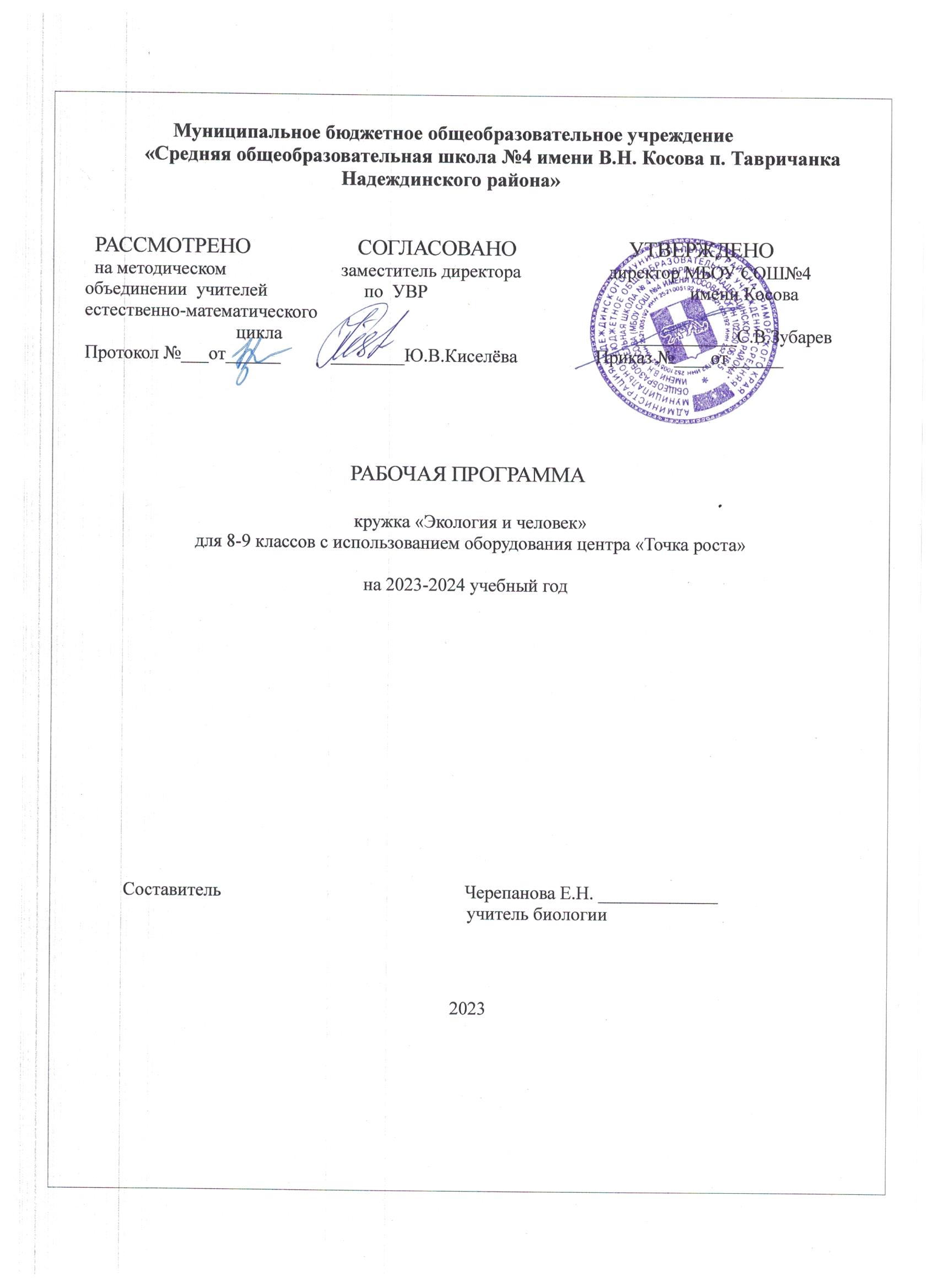  Пояснительная запискаНа сегодняшний день сохранение и укрепление здоровья населения – одна из наиболее актуальных проблем современности. Экологические проблемы, стремительный ритм жизни, нерациональное питание оказывает пагубное влияние на состояние человека.Актуальность и важнейшая социальная значимость проблемы ухудшения здоровья подрастающего поколения предполагает создание элективного курса «Экология человека». Необходимо отметить, что сегодняшние школьники не только технологически, но и по образу мышления оказываются не адаптированными к бурно развивающимся жестким реалиям жизни. Сегодня, как никогда ранее, оказывается востребованной способность школьника учиться самому и прежде всего тому, что позволяет адаптироваться к реалиям жизни.В связи с тем, что сегодня роль учителя меняется, его важнейшей функцией становиться построение занятия так, чтобы создание учебного контекста из различных информационных составляющих было понятно, интересно и значимо для учащихся.Данная программа позволяет реализовать связь теоретических и практических знаний предметов естественного цикла, активизировать познавательную деятельность учащихся в области углубления знаний учащихся о здоровом образе жизни и сохранении собственного здоровья и здоровья окружающих. Программа предназначена для учащихся 8-9 класса и дополняет курсы химии и биологии в плане рассмотрения вопросов валеологии. Программа рассчитана на 17 часов, в неделю 0,5 часа. 	Цели программы:воспитать у учащихся потребности в здоровье, формировании у них научного понимания сущности здорового образа жизни;развивать навыки практического использования теоретических знаний, привлечь учащихся к наблюдениям, анализу;формировать	экологический	способ	мышления,	мотивы экологической деятельности. Задачи программы:Формирование здорового стиля жизни безопасного поведения в обществе.Информирование молодежи о вреде и последствиях употребления никотина, алкоголя, психоактивных веществ и других форм, ведущих к саморазрушению, о правовых последствиях социально опасного поведения подростков.Выделить факторы, влияющие на здоровье человека.Изучив данный элективный курс, школьники должны знать: термины  и понятия, взаимосвязи в системе «Человек – окружающая среда», основные факторы здоровья человека, типы болезней.Учащиеся должны уметь:объяснять	причины	изменения	самочувствия	человека	в различных ситуациях, свойства экологически комфортной среды;выявлять факторы окружающей среды и ландшафта, влияющие на состояние человека;описывать	здоровый	образ	жизни	современного	человека, находить идеал нравственно и физически здорового человека;формулировать выводы. Учебно-тематический планИтого: 16 часов (1 час резерв) Содержание Тема № 1. Введение в предмет «Экология человека».Определение экологии. Экология человека как наука. Основныенаправления экологии человека. Экологические проблемы современности. Тема № 2. Наследственность – важный фактор здоровья человека.Понятие наследственности. Факторы, влияющие на физическое здоровье человека. Группы наследственных заболеваний. Профилактиканаследственных заболеваний. Тема № 3. Окружающая природная среда и человек.Организм человека как открытая биологическая система. Зависимость здоровья человека от выразительности природного ландшафта. Влияние экологических факторов на здоровье населения Тамбовской области. Тема № 4. Город как среда.Город – антропогенная гетеротрофная экосистема. Проблемы современных городов и их жителей, загрязнение среды отходамипромышленных предприятий и транспорта, заболеваемость среди горожан. Тема № 5. Мастерская «Город как среда».Конструирование видимой положительной и агрессивной среды с помощью иллюстративных средств и сравнительного материала. Тема № 6. Исследование питьевой воды.Практическая работа. Исследование питьевой воды. Тема № 7. Адаптация человека к различным природно-климатическим условиям.Адаптация человека в различных природных зонах: тропики, пустыня, высокогорье, в умеренном климате, в условиях Крайнего Севера.Постоянство внутренней среды организма. Тема № 8. Качество природной среды и здоровье человека.Определение загрязнения. Загрязнение природной среды и здоровье человека. Виды загрязнения. Ксенобиотики. Мутагены. Канцерогены.Тератогены. Тема № 9. Здоровье человека.Критерии здоровья человека (духовное, физическое, психическое, социальное). Факторы сохранения здоровья (физические, химические,социальные, биологические). Защитные механизмы человека. Иммунитет.   Тема № 10. Пищевые добавки в продуктах питания.Практическая работа. Пищевые добавки в продуктах питания. Тема № 11. Экологическое состояние жилого двора.Практическая работа. Изучение экологического состояния своего двора (составление плана, обозначение объектов на территории двора, определение численности жильцов двора, измерение расстояний с помощью рулетки). Тема № 12. Труд и здоровье человека.Трудовая деятельность и здоровье человека. Виды работ (динамическая, статическая). Умственный и физический труд. Производственное утомление. Тема № 13. Здоровый образ жизни.Вредные привычки и их пагубное влияние на здоровье самого человека и его потомства. Здоровый образ жизни и умелое планирование семьи.Питание человека. Режим дня. Тема № 14. Итоговое занятие.Примерные темы для рефератов.Физические загрязнения в современном городе.Экологическое состояние моего села.Никотин и подросток.Подростковый алкоголизм.Радиация и здоровье человека.Проблемы бытовых отходов города. Литература.Агаджанян Н.А., Торшин В.И. Экология человека.-М., 1994.Белова Н.И., Наумова Н.Н. Экология в мастерских.-СПБ.: Паритет,2004Величковский Б.Т. и др. Здоровье человека и окружающая среда: Уч. пособие. – М.: Новая школа, 1997Дзятковская Е.Н. Экология и здоровье: Уч. пособие. – Иркутск: ИЧП Арком, 1994Иванова И.Г. Я иду на урок биологии (человек и его здоровье). – М.,2002Кузнецова В.Н. Справочные и дополнительные материалы к урокам экологии. – М.,2002Класс: 9Календарно-тематическое планирование учителя Дроковой Людмилы Васильевны Элективный курс «Экология человека».Количество часов: всего 17 час, в неделю 0,5 часа№Тема урокаВсегочасовЛекцииПрактика1Введение в предмет «Экологиячеловека».11-2Наследственность – важнейшийфактор здоровья человека.11-3Окружающая природная среда ичеловек.22-4Город как среда.11-5Мастерская «Город как среда»2-26Исследование питьевой воды.1-17Адаптация человека к различнымприродно-климатическим условиям.11-8Качество природной среды издоровье человека.11-9Здоровье человека11-10Пищевые добавки в продуктахпитания.1-111Экологическое состояние жилогодвора.1-112Труд и здоровье человека.11-13Здоровый образ жизни. Тест.11-14Итоговое занятие1Защитарефератов-№Тема урокаКол- вочасовдатадатаВиды и формыконтроля№Тема урокаКол- вочасовпланфактВиды и формыконтроля1Введение в предмет «Экологиячеловека». Направления экологии человека.1Схема2Наследственность – важнейшийфактор здоровья человека.1Схема3Окружающая природная среда ичеловек.14Воздействие загрязнений окружающей среды на здоровьечеловека.1Доклад5Город как среда.16Практическая работа № 1Исследование питьевой воды.1Практ. раб.7-8Адаптация человека к различнымприродным факторам.29Качество природной среды издоровье человека.110Реакции организма человека наизменение состава газовой среды.111Практическая работа № 2 Пищевые добавки в продуктахпитания.1Практ. раб.12Практическая работа № 3 Экологическое состояние своегожилого двора.1Практ. раб.13Труд и здоровье человека.114Социальные факторы, негативновлияющие на организм.1Сообщение15Здоровый образ жизни. Тест.1Тест16Итоговое занятие. Защитарефератов.1Защитарефератоврезерв1